2024年國家同步輻射研究中心全場式紅外影像顯微術訓練課程 (Focal-Plane Array Infrared Microspectroscopy Training Course ) 招生說明 日期   2024年07月11至12日，為期2天地點   NSRRC D251會議室及TLS BL14A1實驗站對象   IR光束線用戶及對紅外影像技術有興趣者名額   本訓練課程招收30名學員報名   請下載報名表，並於2024年6月10日前          寄送至聯絡人 黃佩瑜 小姐之信箱 pyhuang@nsrrc.org.tw 將於6月20日前寄送錄取通知及相關的注意事項費用   本訓練課程不收取任何費用，食宿由須學員自行處理，如需住宿於本中心招待所者，請事先自行上網預訂房間及繳費。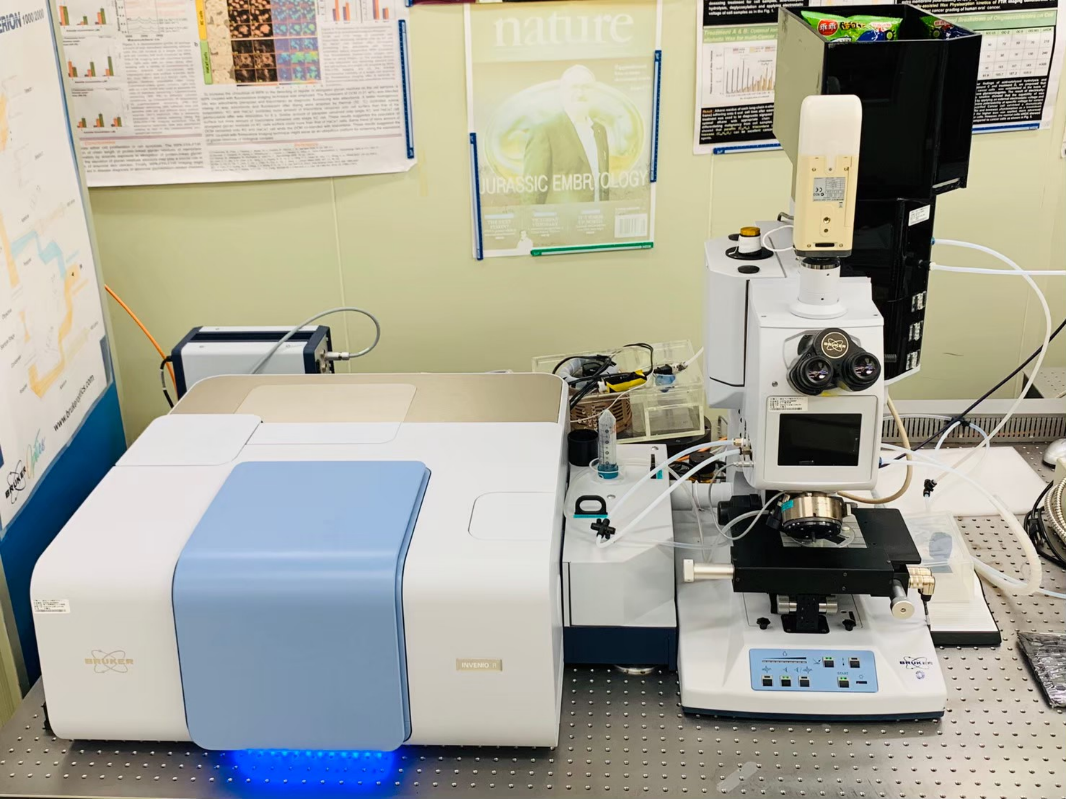 課程表全場式紅外光譜影像顯微鏡訓練課程報名表日期：2024年07月11日至12日，為期2天。備註：請將報名表於2024年6月10日前，寄送至此信箱pyhauang@nsrrc.org.tw。謝謝!!   日期時間7/11 (星期四)7/12 (星期五)09:00~09:30學員簽到學員簽到09:30~10:50紅外顯微影像與光譜分析原理全場式顯微鏡實作(可攜帶樣品進行量測)FPA-FTIRFTIRATR-FTIR 11:00~11:50全場式紅外顯微鏡原理與光譜影像處理全場式顯微鏡實作(可攜帶樣品進行量測)FPA-FTIRFTIRATR-FTIR 12:00~13:30休息休息 13:30~16:30全場式紅外顯微鏡操作教學FPA-FTIRFTIRATR-FTIR光譜及其影像數據分析 13:30~16:30全場式紅外顯微鏡操作教學FPA-FTIRFTIRATR-FTIR問題與討論07/11-7/12全場式紅外光譜影像顯微鏡訓練課程報名表07/11-7/12全場式紅外光譜影像顯微鏡訓練課程報名表07/11-7/12全場式紅外光譜影像顯微鏡訓練課程報名表07/11-7/12全場式紅外光譜影像顯微鏡訓練課程報名表07/11-7/12全場式紅外光譜影像顯微鏡訓練課程報名表07/11-7/12全場式紅外光譜影像顯微鏡訓練課程報名表姓  名身分單  位電  話E-mail備註黃XX先生/小姐碩博士學生博後/助理等XX大學XX系09XX-xxxx@gmail.com住宿□是□否